АДМИНИСТРАЦИЯ БЕРЕЗОВСКОГО РАЙОНА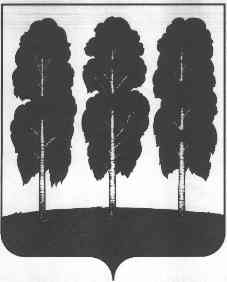 ХАНТЫ-МАНСИЙСКОГО АВТОНОМНОГО ОКРУГА – ЮГРЫРАСПОРЯЖЕНИЕот  22.01.2020 			        		                         	                            № 41-рпгт. БерезовоОб утверждении публичной декларации о результатах реализации мероприятий муниципальной программы  «Содействие занятости населения городского поселения Березово»   	Руководствуясь постановлением  администрации Березовского района от 31.10.2019 № 1255  «О модельной  муниципальной  программе  городского поселения Березово, порядке принятия решения о разработке  муниципальных программ городского поселения Березово, их формирования, утверждения и реализации, порядке проведения  оценки эффективности реализации муниципальной программы городского поселения Березово и признании утратившими силу некоторых муниципальных нормативных правовых актов администрации Березовского района»:Утвердить публичную декларацию о результатах реализации мероприятий муниципальной программы «Содействие занятости населения городского поселения Березово» (далее – публичная декларация, муниципальная программа) согласно приложению к настоящему распоряжению.Назначить начальника управления по жилищно-коммунальному хозяйству администрации Березовского района Бачина Олега Анатольевича и ведущего специалиста планово-экономического отдела управления по жилищно-коммунальному хозяйству администрации Березовского района Тумашенко Анжелику Владимировну ответственными за:- корректировку публичной декларации и приведение ее в соответствие с изменениями муниципальной программы, связанными с уточнением наименований и (или) объемов финансирования мероприятий (подпрограмм) муниципальной программы, реализация которых напрямую приводит к достижению соответствующего результата;- размещение публичной декларации на официальном веб-сайте органов местного самоуправления Березовского района и городского поселения Березово3. Разместить настоящее распоряжение на официальном  веб-сайте органов местного самоуправления Березовского района и городского поселения Березово.4. Настоящее распоряжение вступает в силу после его подписания.5. Контроль за исполнением настоящего распоряжения возложить на заместителя главы Березовского района, председателя комитета С.Н. Титова.Глава района                                                                                                   В.И.Фомин   Приложение к распоряжению администрации Березовского района от 22.01.2020 № 41-рРезультаты реализации мероприятий муниципальной программы «Содействие занятости населения городского поселения Березово»№ п/пНаименование результата Значение  результата (ед. измерения)Срок исполненияНаименование мероприятия (подпрограммы) муниципальной программы, направленного на достижение результата)Объем финансирования мероприятия (подпрограммы)тысяч рублей1234561.Численность зарегистрированных безработных граждан городского поселения Березово, человек1682025Мероприятие 1.1 «Содействие улучшению положения на рынке труда не занятых трудовой деятельностью и безработных граждан»;Мероприятие 1.2 «Содействие трудоустройству граждан  с инвалидностью и их адаптации на рынке труда» Подпрограмма 1. "Содействие трудоустройству граждан"39957,0243,02.Уровень зарегистрированной безработицы в городском поселении Березово, %3,502025Мероприятие 1.1 «Содействие улучшению положения на рынке труда не занятых трудовой деятельностью и безработных граждан»;Мероприятие 1.2 «Содействие трудоустройству граждан  с инвалидностью и их адаптации на рынке труда» Подпрограмма 1. "Содействие трудоустройству граждан"39957,0243,03Коэффициент напряженности на рынке труда в городском поселении Березово, человек/вакансию2,82025Мероприятие 1.1 «Содействие улучшению положения на рынке труда не занятых трудовой деятельностью и безработных граждан»;Мероприятие 1.2 «Содействие трудоустройству граждан  с инвалидностью и их адаптации на рынке труда» Подпрограмма 1. "Содействие трудоустройству граждан"39957,0243,0